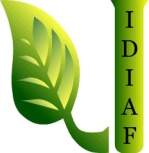 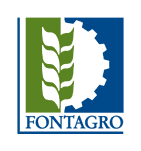 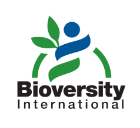 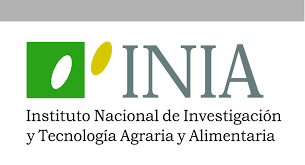 CURSO:LOS NEMATODOS COMO INDICADORES DE LA SOSTENIBILIDADDE LOS AGROECOSISTEMAS: APLICACIONES EN BANANO ORGÁNICOFechas: 27-30 marzo de 2017Lugar: CID Estación Experimental Mata Larga, IDIAF
Sección El Limón, San Francisco de Macorís, Republica DominicanaEl objetivo general del curso la capacitación del personal técnico y científico que trabaja en banano orgánico en el uso de los nematodos como indicadores ambientales de la sostenibilidad de las explotaciones bananeras con manejo orgánico. Al finalizar el curso, los asistentes serán capaces de llevar a cabo un diagnóstico integral del estado ecológico del suelo, y de relacionar los indicadores utilizados con otros indicadores de la salud del agroecosistema. DÍA 1 – Lunes 27 marzo 2017Sesión teórica.Los nematodos del suelo: características biológicas y ecológicas.Muestreo de suelos para el estudio de los nematodos edáficos. Técnicas de extracción y fijación. Clasificaciones funcionales: grupos tróficos y la escala colonizador-persistente.Índices de diversidad e índices de madurez.Herramientas on-line: Nemaplex y NINJA.Sesión práctica.Extracción, recuento e identificación de nematodos.Análisis de datos.DÍA 2 – Martes 28 marzo 20172.1. Sesión teórica.La red trófica edáfica: características y funciones.Los índices de la red trófica edáfica.Diagnóstico y evaluación de la condición de la red trófica del suelo: fertilidad, supresividad, descomposición de la materia orgánica.2.2. Sesión práctica.Identificación de nematodos.Análisis de datos.DÍA 3 – Miercoles 29 Marzo 20173.1. Sesión teórica.Las Huellas Metabólicas de la comunidad de nematodos.Evaluación de servicios ecosistémicos: Diagramas radiales.3.2. Sesión práctica.Identificación de nematodos.Análisis de datos.3.3. Puesta en común y evaluación del curso.DÍA 4 – Jueves 30 Marzo 2017 (curso de nematodos integrado con taller proyecto)4.1 Introducción al proyecto, participantes y programa del taller 4.2 Indicadores de salud de suelos – físicos, químicos, biológicos, productivosPresentación de enfoque y esquema de muestreoBases de datos de diagnostico – presentaciones de paísesNiveles y su interpretaciónAnálisis de datos de los indicadores de línea de basePosibles métodos de análisisGrupos de trabajo con los datos de cada paísprotocolo y cronograma para completar indicador de nematodos de vida libre y otros indicadores en el cierre del proyecto